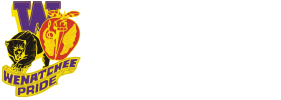 ASB SPONSORED ACTIVITY   ADVISORApple Leaf                             	Tammy GiacomazziASB Student Government         	Brent GrotheChoral Music              	          	Dawn McCormickGolden Apple Band                 	Jim KovachKnowledge Bowl                    	Chris ClokeMariachi                                	Ramon RiveraMath Club                             	Nathan StewartNational Honor Society            	Mary SymondsOrchestra                                	Beth JensenSport Medicine                        	Dale BlairWaWa (yearbook)                    	Travis WilliamsSr. Class Adviser                     	Brandon HarleJr. Class Adviser                      	Tami WaltersSoph. Class Adviser                 	Brent GrotheFreshman Class Adviser            	Koni McLeanASB SPONSORED CLUBS          	ADVISORArt Club                                      	             Don CollinsDECA                                         	             Sierra LarkinDebate                                         	Dave CarlsonDrama Club                                 	Paul AtwoodEarth Club                                   	Joyce BlockEquestrian Club                            	Thera JuddFBLA                                         	             Loren BrownFFA                                            	             Dan EllwoodGerman Club                    	  	Carrie ChristensenINSPIRE                                      	Amy McCubbinInteract Club                                	Jon MagnusJapanese Cultural Club                   	Adam MacdonaldLink Crew/Ignite                           	Molly ButlerKey Club                                     	             Paula FendleyMECHA                                      	             Susan VelazquezPeople First                                  	Kelly SimsRandom Acts of Kindness               	Shelly JelsingSkills USA                                   	             Reed CarlsonSound Crew                                  	James WallaceSpanish Club                                	Fredrick LenardSpeech and Debate                         	Dave CarlsonTechnology Students Assoc.            	Doug MerrillSPORT                               	COACH            	FALL:    	Cross Country                         	Susan ValdezFootball                                 	Scott DevereauxSoccer (Girls)                         	John SpringerSwimming (Girls)                    	James ElwynVolleyball                              	Conner MetcalfeWINTER:Basketball (Boys)                     	Travis WilliamsBasketball(Girls)                     	Patrick LoftusBowling(Girls)                        	Jeff LeavittSwimming (Boys)                   	James ElwynWrestling                               	Ed ValdezSPORT                               	COACH SPRING:Baseball                                 	Jeff ZehnderGolf(Boys)                             	TBAGolf (Girls)                            	Doug MerrillSoccer(Boys)                          	Dennis TronsonSoftball                                 	TBATennis(Girls and Boys)             	Cindy NoydTrack(Boys and Girls)  	         	Bob Bullis/Steve RocheDANCE AND CHEER:Apple-Ettes                            	Lynsey LoudonCheer                                    	Dani Schafer-ClokePantherettes                               TBA